The Hidden Nun Jensine Coggin, co-editor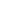 